            КАРАР                                                                     ПОСТАНОВЛЕНИЕ    15март  2021 й.	     	                    №9                             15 марта  2021 г.О бесперебойном пропуске весеннего половодья 2021 года на территории сельского поселения Метелинский сельсовет.» В целях обеспечения своевременной и качественной подготовки гидротехнических сооружений, мостов, коммунально-энергетических сетей, инженерных коммуникаций, организаций к пропуску ледохода и подъему уровня воды рек в период весеннего половодья на территории муниципального района Дуванский район Республики Башкортостан в 2021 году, во исполнение  Федерального закона № 68-ФЗ от 21.12.1994 «О защите населения и территорий от чрезвычайных ситуаций природного и техногенного характера», а также защиты населения и сохранения материальных ценностей на затапливаемых территориях, руководствуясь статьей 4 Устава муниципального района Дуванский район Республики Башкортостан, п о с т а н о в л я ю:   1.Утвердить состав противопаводковой комиссии.(приложение № 1)         2.Утвердить прилагаемый план мероприятий по безаварийному пропуску весеннего половодья на территории СП Метелинский сельсовет в 2021 году. (приложение № 2)           3. Утвердить перечень необходимой техники, выделяемой в распоряжение противопаводковой комиссии на период паводка 2021 года.(приложение № 3)          4. Рекомендовать противопаводковой комиссии, руководителям предприятий, организаций всех форм собственности:а) обеспечить бесперебойное и безаварийное функционирование систем жизнеобеспечения: водопроводов, сетей электроснабжения, теплоснабжения,  сохранность производственных зданий и сооружений, объектов жилищного фонда и социальной инфраструктуры в период весеннего половодья;	б) осуществить первоочередные мероприятия по подготовке населенных пунктов и объектов экономики к прохождению паводка;в) обеспечить своевременную информацию населения о сроках и мерах безопасности в период половодья, об организации эвакуации населения, оказании медицинской помощи;б) организовать круглосуточные дежурства ответственных лиц на объектах повышенной опасности и попадающих в зону затопления.5. Контроль за исполнением данного постановления оставляю за собой..Глава сельского поселения:                                                                     Е.В Поезжаева                           Приложение № 2УТВЕРЖДЕН   постановлением   главы администрации сельского поселения Метелинский сельсоветот  15 марта 2021  №9ПЛАНМероприятий  по безопасному пропуску весеннего половодья на территории сельского поселения Метелинский сельсовет на 2021 г.Председатель комиссии:                                                                            Е.В ПоезжаеваПриложение № 1УТВЕРЖДЕН   постановлением   главы администрации сельского поселения Метелинский сельсоветот  15 марта 2021  №9СОСТАВПаводковой комиссии по сельскому поселению Метелинскому   сельсовету на 2021г.  Поезжаева Елена Викторовна   - председатель комиссии, глава  администрации СП Метелинский сельсоветЧлены комиссии:Абулгаянов И.А                                 - ген.директор ООО СХП «Золотое                          Руно»Чухарев А. П.                                      - директор МБОУ СОШ с.МетелиКиселева Ю. З.                                     - главный врач амбулаторииМеркурьев А.В                                    - завхоз Метелинской амбулатории             По согласованию                                            Раздьяконов В.А                                   - мастер  НГДУ «Уфанефть»Меркурьева В.И.                                   - зав.МДОУ.Кузнецова Т.Е.                                      - заведующий СДКВасенькова В.А                                     -  заведующая отделением ГУКЦСН СОН «Кудеевский дом интернат»             Управляющая делами                                                           Е. В. Протосевич                                            Приложение № 3УТВЕРЖДЕН   постановлением   главы администрации сельского поселения Метелинский сельсоветот  15 марта 2021  №9ПЕРЕЧЕНЬ необходимой техники, выделяемой в распоряжении противопаводковой комиссии  на период паводка 2021 г.(срок выделения техники с 24.03.2021 г. до окончания паводка по необходимости)  Председатель  сельской противопаводковой  комиссии:                                                                Е.В. Поезжаева Башкортостан Республикапы	Дыуан районы муниципаль районының Мәтәле  ауыл  советыауыл биләмәһе хакимиәте 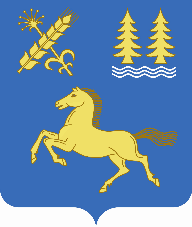 Администрация сельского поселения Метелинский сельсовет муниципального района Дуванский район Республики Башкортостан№ п/пМероприятия,   подлежащие  выполнению Сроки исполненияИсполнители1Образование противопаводковой комиссии при администрации СП Метелинский сельсоветдо 20.03.2021Глава сельского поселения2.Провести заседание противопаводковой  комиссии24.03.2021г.Глава сельского поселения,  руководители организаций3. Проверить обеспечить  продуктами питания  и предметами  первой   необходимости  жителей  д. Гладких.28.03.2021г.Глава сельского поселения, руководители организаций      Соц.работник4.Проверить возможность проезда, выявление жилых домов, производственных объектов и сооружений в зонах возможного подтопления, разработка планов эвакуации и защиты этих объектов.26.03.2021г.Глава сельского поселения,депутаты 5.Провести работу по отводу сточных вод от зерноскладов, помещений ферм ООО СХП «Золотое Руно»29.03.2021г.ген.директор ООО СХП «Золотое Руно»6.Провести разъяснительную работу с детьми во время прохождения паводковых вод..30.03.2021г. до конца паводкаДиректор школы,заведующая  д/садом7. Привлечь  транспорт  для предупредительных работ, а также при критических  моментах.01.04.2021г. до конца паводкаПредседатель паводковой  комиссии, руководители  организации8Вывоз за пределы затопляемой зоны материальных ценностейдо 28.03.2021Руководители организаций№п/пВид выделяемой техникиПредприятия и организации поставляющие  техникуФ.И.О. №телефона (ответственного водителя)1.Бульдозер ДТ-75 ВР9949Трактор Беларус 82.1Абулгаянов И.А 89373205399Поезжаева Е.В9874742924Тетерин В.Л8927954120Щербинин И.В891738226722.Экскаватор 9607ВСПо согласованиюПотапов В.С2-28-913.МотопомпаМотопомпаПоезжаева Е.В9874742924Васенькова В.А89373342514Щербинин И.В89173822672Щербаков С.А2-28-49